UNIT 8 TEST REVIEW                                                         Y = 5x                                                         Y = x + 5In Y = 5x and Y = x + 5, the value of Y is 5 more than the value of x.In Y = 5x the  value is Y five times the value of x, and in y = x + 5 the value of Y is 5 more than the value of x.In Y = 5x the value is 5 more than the value of x, and Y = x + 5 the value of Y is five times the value of x.In Y = 5x and Y = x + 5, the value of Y is five times the value of x.2)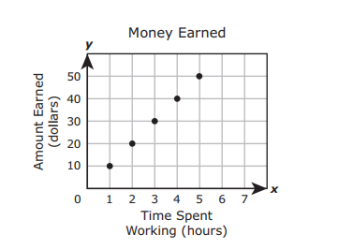 Which list shows the dependent quantities in the graph?101, 202, 303, 404, 50510, 20, 30, 40, 5011, 22, 33, 44, 551, 2, 3, 4, 53)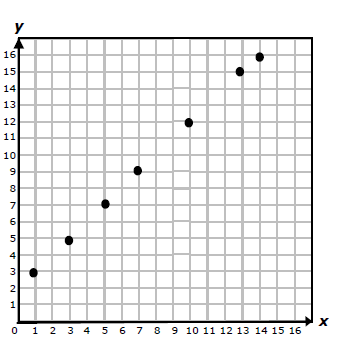 Which list best represents the independent values of the graphed points?3, 5, 7, 9, 12, 15, 1610, 20, 30, 40, 50, 60, 701, 3, 5, 7, 10, 13, 1430, 50, 70, 90, 120, 150, 1604) The table below shows how much money Mrs. Broussard spends on her babysitter.  Which equation best represents the relationship?A) d = h + 9                B)  h = 9dC)  h = d + 9                D.  d = 9h5)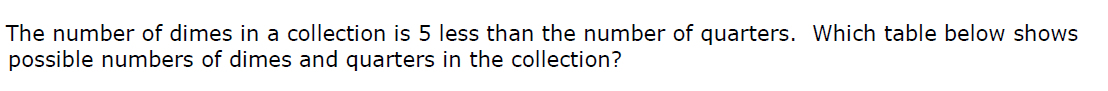 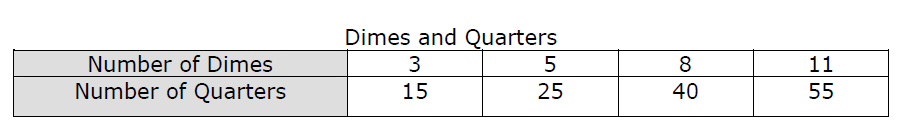 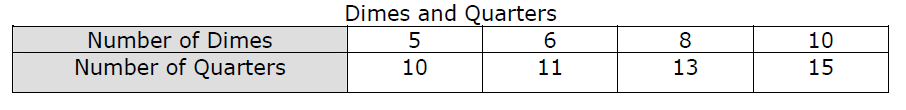 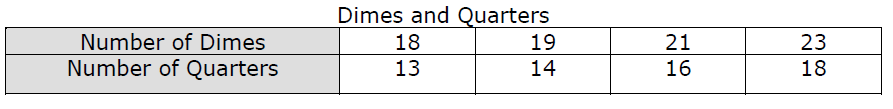 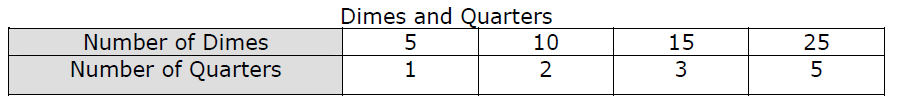 6)  The which situation can be represented by this equation  y = 6x  ?A) A class has y boys. The number of boys is 6 more than the number of girls.B) One pice of string is y units long.  It is 6 inches shorter than another piece of string.C) Joanie read y pages of her history assignment. She read 6 times as many pages as Beth read, x.D) Cindy had x pictures to place in a photo album. She will put 6 pictures on each page. How many pages, y will          she need for her pictures.7)                                                                     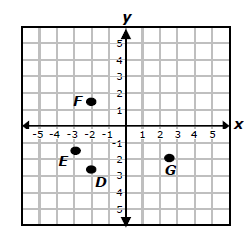                      Which ordered pair is not appear to be repesented by one of these points?(-2, 1 )(-2 , 2)(2 , -2)(-3, -1 )8)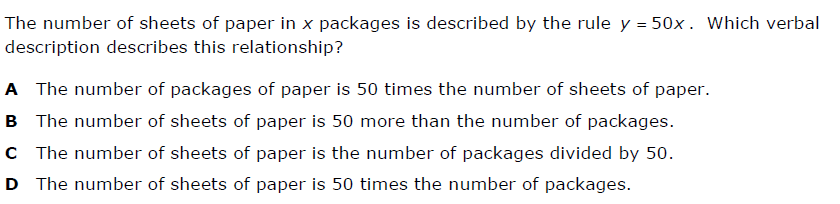 9) MS. Hector graphed a point S  on the coordinate grid. Ms. Caroll graphed a point P   3 units away from point S.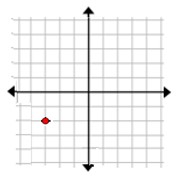 Which ordered pair could represent the location of point P?(-3, 2)(-1,  -2)(-3, 1)(1, 2)10) Ms. Pathirage grades 105 tests per hour. Which table represent the relationship between number of hours(h) and the number of tests(t).A)                                                                                                      B)C)D)Number of Hours (h)Amount Earned (d)218.003.531.50545.00763.008.576.50Hours(h)Tests(t) 110522203345Hours(h)Tests(t) 221044208840Hours(h)Tests(t) 105121023153Hours(h)Tests(t) 333044505550